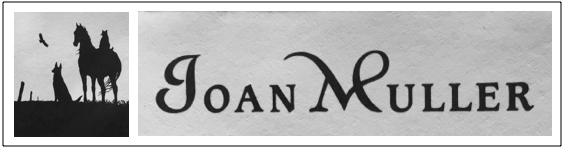 161 New Sweden Rd.Woodstock, CT 06281860-428-1563wyndwords@gmail.com                               Emergency Contact InformationName of student________________________________________________________Parent/guardian name__________________________________________________Daytime phone #_____________________________Cell_______________________Other contact #_________________________________________________________I hereby grant Joan Muller my consent for the administration of any emergency treatment deemed necessary in the event my child becomes ill or injured while attending art classes. Joan Muller will make every attempt to contact the parent(s) as quickly as possible.List facts concerning the child’s medical history (medications being taken, allergies, physical limitations, etc.) to which Joan Muller or medical persons should be alerted________________________________________________________________________________________________________________________________________________________________________________________________________________________________________________________________________________________________________________________________Date_______________________Parent/guardian signature________________________________________________                           REFUSAL TO CONSENT FOR MEDICAL EMERGENCY TREATMENTI do not give me consent to Joan Muller for emergency medical treatment of my child. In the event of illness or injury requiring emergency treatment, I  wish Joan Muller to take no action other than to  contact the parent/guardian.Date______________________Parent/guardian_____________________________________________________________                                                                AUTHORIZED PICK UP LISTPlease list any adult who is authorized to drop off or pick up your child from art classes. This list should include anyone who would be able to leave with the child.Name_______________________________________________________________phone/cell_________________________Name_______________________________________________________________phone/cell_________________________Name_______________________________________________________________phone/cell_________________________Photography of art:  Joan Muller may take pictures of a child’s artwork which could include the child, but all children’s faces will be cropped out of photographic images.  Rest assured that no images of any child nor a child’s name will be displayed to the public.